KONFERANS SALONU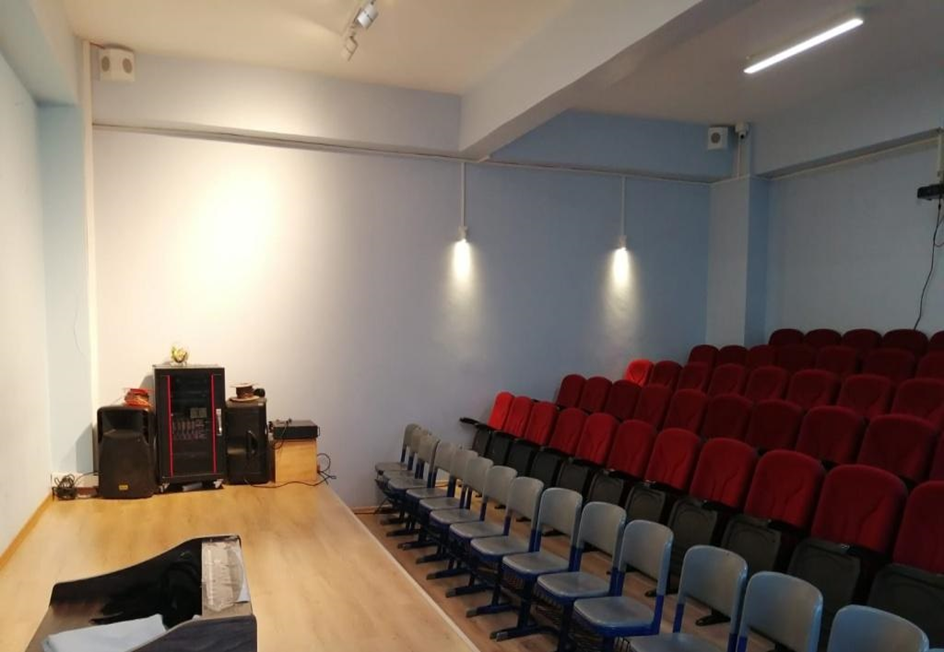 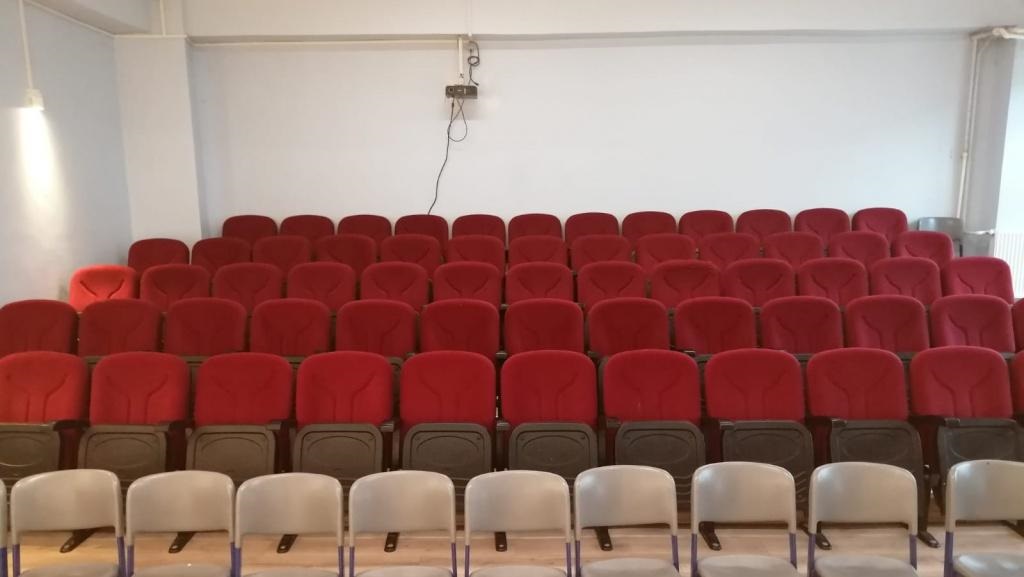 TBA-KODLAMA SINIFI        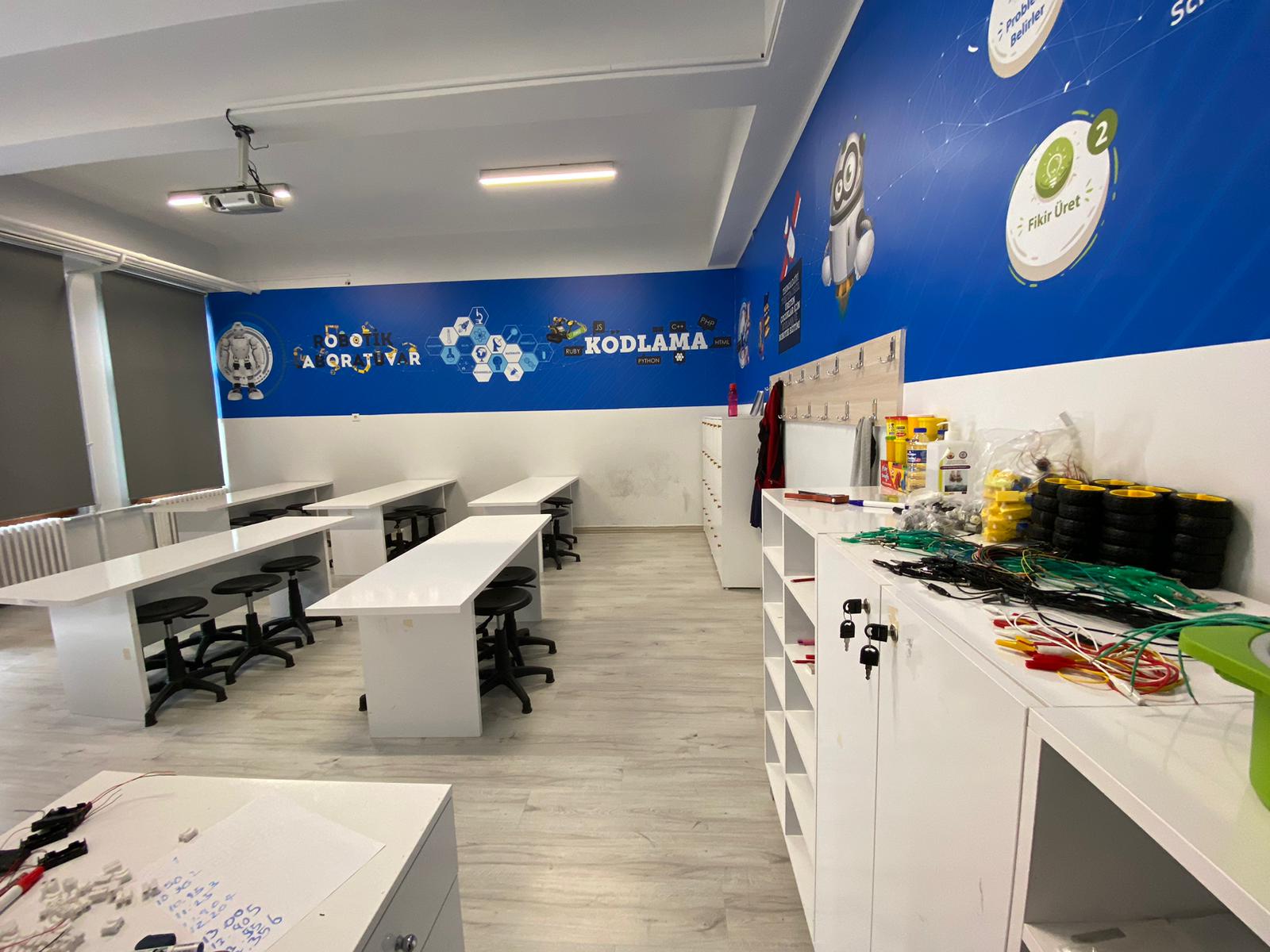 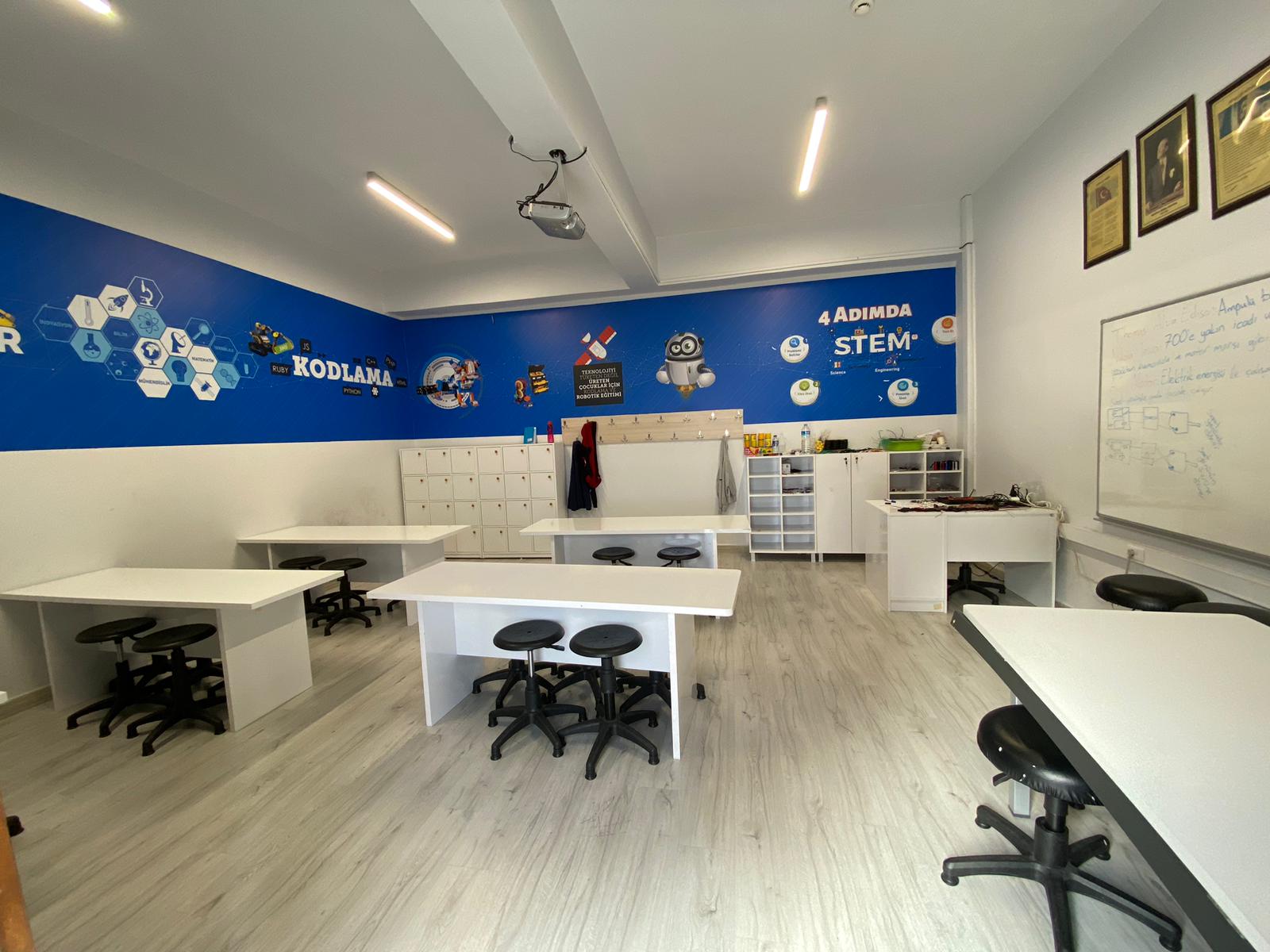 SPOR SALONU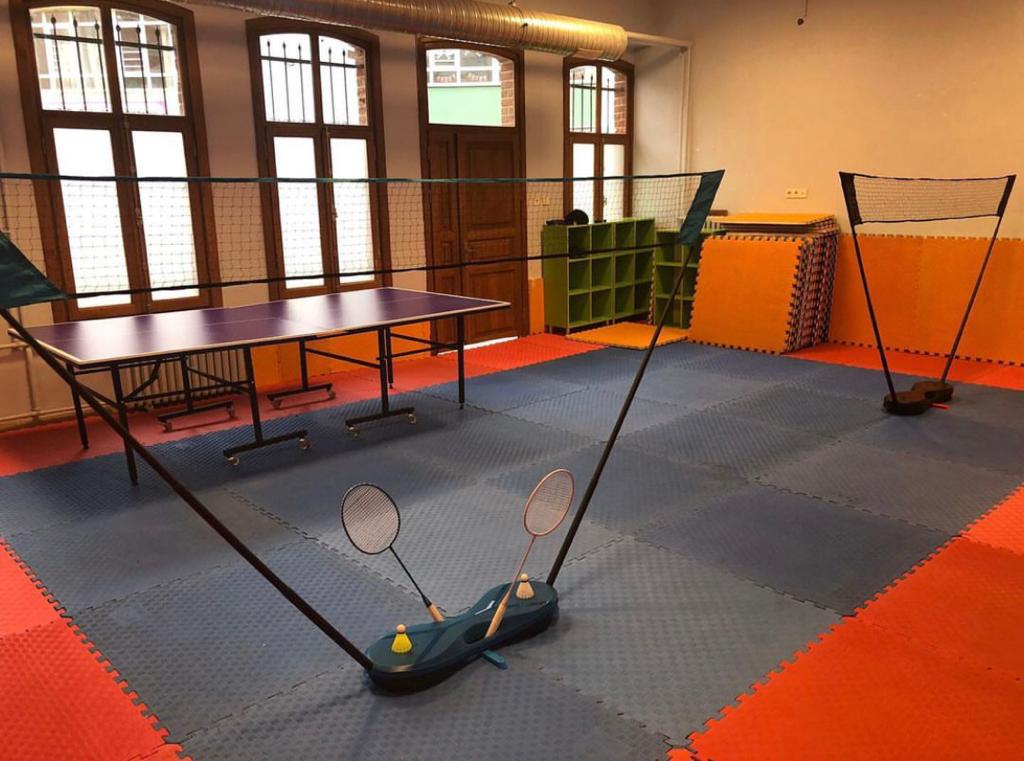 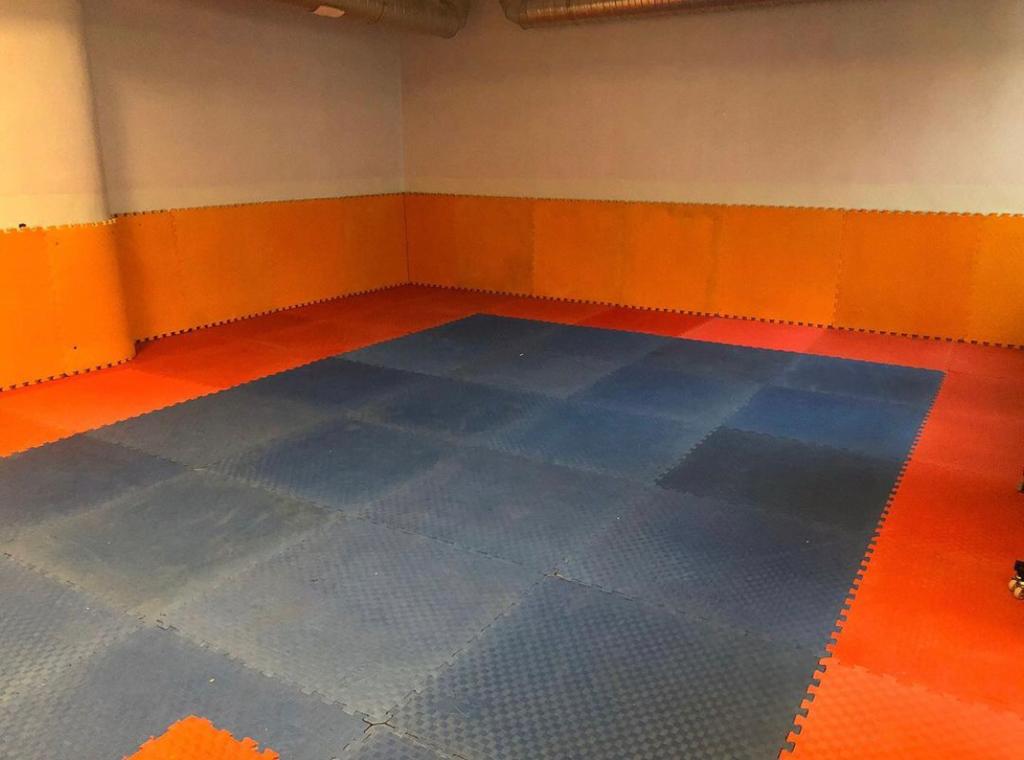 